.Weave, Side, Touch, Kick-Ball Cross(First & third restarts occur here after count 4 facing 6:00)	Weave, Side, Touch, Kick-Ball Cross(Second restart occurs here after count 16, facing 12:00)¼ Forward Toe/Heel, ½ Back Toe/Heel, Back Rock/Replace, Shuffle ForwardRock Forward/Replace, Back, Lock, Back, Side, Cross ShuffleRestarts: -#1. During the third sequence, you will begin the dance facing 6:00. Dance to count 4 and restart facing 6:00.#2. During the sixth sequence, you will begin the dance facing 12:00. Dance to count 16 and restart facing 12:00.#3. During the nineth sequence, you will begin the dance facing 6:00. Dance to count 4 & restart facing 6.00.- Choreographed for my Tunes in the Tropics FIJI workshops -Contact:  +61430346939 - madpuggy@hotmail.com - http://www.linedancewithillawarra.com/maddison-gloverLonely Girl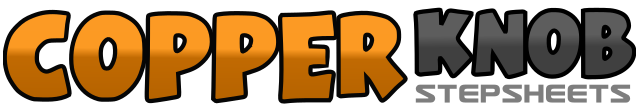 .......Count:32Wall:4Level:Improver.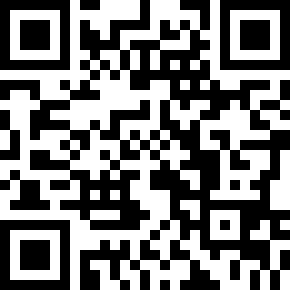 Choreographer:Maddison Glover (AUS) - February 2016Maddison Glover (AUS) - February 2016Maddison Glover (AUS) - February 2016Maddison Glover (AUS) - February 2016Maddison Glover (AUS) - February 2016.Music:Lonely Girl - Brinley AddingtonLonely Girl - Brinley AddingtonLonely Girl - Brinley AddingtonLonely Girl - Brinley AddingtonLonely Girl - Brinley Addington........1,2,3,4Step R to R side, step L behind R, step R to R side, cross L over R5,6,7&8Step R to R side, touch L beside R, kick L fwd onto L diagonal, step L together, cross R over L1,2,3,4Step L to L side, step R behind L, step L to L side, cross R over L,5,6,7&8Step L to L side, touch R beside L, kick R fwd onto R diagonal, step R together, cross L over R1,2,Turn ¼ R touching R toe fwd, drop R heel (3:00),3,4,Make ½ turn R touching L toe back, drop L heel (9:00)5,6,7&8Rock back onto R, replace weight fwd onto L, step R fwd, step L together, step R fwd1,2,3,4Rock fwd onto L, replace weight back onto R, step back onto L onto L diagonal, lock/cross R over L5,6,Step L back onto L diagonal, step R to R side (slightly back),7&8Cross L over R, step R to R side, cross L over R